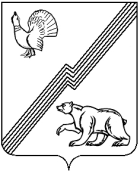 АДМИНИСТРАЦИЯ ГОРОДА ЮГОРСКАХанты-Мансийского автономного округа - ЮгрыПОСТАНОВЛЕНИЕот 15 февраля 2022 года							        № 265-п
Об утверждении административногорегламента предоставления муниципальнойуслуги «Выдача разрешения на установку иэксплуатацию рекламных конструкций натерритории города Югорска, аннулированиетакого разрешения»В соответствии с Федеральным законом от 27.07.2010 № 210-ФЗ               «Об организации предоставления государственных и муниципальных услуг», приказом Департамента информационных технологий и цифрового развития Ханты-Мансийского автономного округа - Югры от 20.05.2021 № 08-Пр-87 «О региональном перечне массовых социально значимых государственных и муниципальных услуг, подлежащих переводу в электронный формат, в Ханты-Мансийском автономном округе - Югре», постановлением администрации города Югорска от 21.09.2018 № 2582 «О порядке  разработки и утверждения административных регламентов предоставления муниципальных услуг»: 1. Утвердить административный регламент предоставления муниципальной услуги «Выдача разрешения на установку и эксплуатацию рекламных конструкций на территории города Югорска, аннулирование такого разрешения» (приложение).2. Признать утратившими силу:- постановление администрации города Югорска от 11.12.2019 № 2656 «Об утверждении административного регламента предоставления муниципальной услуги «Выдача разрешений на установку и эксплуатацию рекламных конструкций, аннулирование таких разрешений»;- постановление администрации города Югорска от 26.05.2020 № 695 «О внесении изменений в постановление администрации города Югорска               от 11.12.2019 № 2656 «Об утверждении административного регламента предоставления муниципальной услуги «Выдача разрешений на установку и эксплуатацию рекламных конструкций, аннулирование таких разрешений»;- пункт 27 постановления администрации города Югорска                           от 28.12.2020 № 1991 «О внесении изменений в отдельные постановления администрации города Югорска»;- пункт 24 постановления администрации города Югорска                              от 09.06.2021 № 1027-п «О внесении изменений в отдельные постановления администрации города Югорска».3. Опубликовать постановление в официальном печатном издании города Югорска и разместить на официальном сайте органов местного самоуправления города Югорска.4. Настоящее постановление вступает в силу после его официального опубликования.5. Контроль за выполнением постановления возложить на первого заместителя главы города – директора Департамента муниципальной собственности и градостроительства С.Д. Голина.Исполняющий обязанностиглавы города Югорска                                                                       С.Д. ГолинПриложениек постановлениюадминистрации города Югорскаот 15 февраля 2022 года № 265-пАдминистративный регламентпредоставления муниципальной услуги «Выдача разрешения на установку и эксплуатацию рекламных конструкций на территории города Югорска, аннулирование такого разрешения»I. Общие положенияПредмет регулирования административного регламента1.1. Административный регламент предоставления муниципальной услуги «Выдача разрешения на установку и эксплуатацию рекламных конструкций на территории города Югорска, аннулирование такого разрешения» (далее – административный регламент) разработан в целях повышения качества и доступности предоставления муниципальной услуги, определяет стандарт, сроки и последовательность действий (административных процедур) уполномоченным органом местного самоуправления Департаментом муниципальной собственности и градостроительства администрации города Югорска (далее – Департамент) на выдачу разрешения на установку и эксплуатацию рекламных конструкций на территории города Югорска, аннулирование такого разрешения.Круг заявителей1.2. Лицами, имеющими право на получение муниципальной услуги, являются физические лица, индивидуальные предприниматели и юридические лица (их уполномоченные представители), которым на праве собственности либо на ином законном основании принадлежит земельный участок, здание или иное недвижимое имущество, к которому присоединяется рекламная конструкция, либо являющиеся владельцами рекламной конструкции (далее - заявители).1.3. Категории заявителей:1.3.1. Собственник земельного участка, здания или иного недвижимого имущества, к которому присоединяется рекламная конструкция.1.3.2. Лицо, уполномоченное собственником земельного участка, здания или иного недвижимого имущества, к которому присоединяется рекламная конструкция, в том числе являющегося арендатором.1.3.3. Лицо, уполномоченное общим собранием собственников помещений в многоквартирном доме, к которому присоединяется рекламная конструкция.1.3.4. Лицо, обладающее правом хозяйственного ведения, оперативного управления или иным вещным правом на недвижимое имущество, к которому присоединяется рекламная конструкция.1.3.5. Доверительный управляющий недвижимого имущества, к которому присоединяется рекламная конструкция.1.3.6. Владелец рекламной конструкции.Требования к порядку информированияо предоставлении муниципальной услуги1.4. Информирование о порядке предоставления муниципальной услуги осуществляется:1) непосредственно при личном приеме заявителя в Департаменте или в многофункциональном центре предоставления государственных и муниципальных услуг (далее – многофункциональный центр, МФЦ);2) по телефону в Департаменте или многофункциональном центре;3) письменно, в том числе посредством электронной почты, факсимильной связи;4) посредством размещения в открытой и доступной форме информации:- в федеральной государственной информационной системе «Единый портал государственных и муниципальных услуг (функций)» (https://www.gosuslugi.ru/) (далее – Единый портал);- на официальном сайте органов местного самоуправления города Югорска adm.ugorsk.ru (далее - официальный сайт);5) посредством размещения информации на информационных стендах Департамента или многофункционального центра.1.5. Информирование осуществляется по вопросам, касающимся:- способов подачи заявления на предоставление муниципальной услуги;- адресов Департамента и многофункционального центра, обращение в которые необходимо для предоставления муниципальной услуги;- справочной информации о работе Департамента;- документов, необходимых для предоставления муниципальной услуги;- порядка и сроков предоставления муниципальной услуги;- порядка получения сведений о ходе рассмотрения заявления и о результатах предоставления муниципальной услуги;- порядка досудебного (внесудебного) обжалования действий (бездействия) должностных лиц, и принимаемых ими решений при предоставлении услуги.Получение информации по вопросам предоставления муниципальной услуги и услуг, которые являются необходимыми и обязательными для предоставления муниципальной услуги осуществляется бесплатно.1.6. При устном обращении заявителя (лично или по телефону) должностное лицо Департамента, работник многофункционального центра, осуществляющий консультирование, подробно и в вежливой (корректной) форме информирует обратившегося по интересующим вопросам.Ответ на телефонный звонок должен начинаться с информации о наименовании органа, в который позвонил заявитель, фамилии, имени, отчества (последнее – при наличии) и должности специалиста, принявшего телефонный звонок.Если должностное лицо Департамента не может самостоятельно дать ответ, телефонный звонок должен быть переадресован (переведен) на другое должностное лицо или же обратившемуся лицу должен быть сообщен телефонный номер, по которому можно будет получить необходимую информацию.Если подготовка ответа требует продолжительного времени, он предлагает заявителю один из следующих вариантов дальнейших действий:- изложить обращение в письменной форме;- назначить другое время для консультаций.Должностное лицо Департамента не вправе осуществлять информирование, выходящее за рамки стандартных процедур и условий предоставления муниципальной услуги, и влияющее прямо или косвенно на принимаемое решение.Продолжительность информирования по телефону не должна превышать 10 минут.Информирование осуществляется в соответствии с графиком приема граждан.1.7. По письменному обращению должностное лицо Департамента подробно в письменной форме разъясняет гражданину сведения по вопросам, указанным в пункте 1.5 настоящего административного регламента в течение 15 календарных дней.1.8. На Едином портале размещаются сведения, предусмотренные Положением о федеральной государственной информационной системе «Федеральный реестр государственных и муниципальных услуг (функций)», утвержденным постановлением Правительства Российской Федерации                   от 24.10.2011 № 861.Доступ к информации о сроках и порядке предоставления услуги осуществляется без выполнения заявителем каких-либо требований, в том числе без использования программного обеспечения, установка которого на технические средства заявителя требует заключения лицензионного или иного соглашения с правообладателем программного обеспечения, предусматривающего взимание платы, регистрацию или авторизацию заявителя или предоставление им персональных данных.1.9. На официальном сайте, на стендах в местах предоставления муниципальной услуги и в многофункциональном центре размещается следующая справочная информация:- о месте нахождения и графике работы Департамента, ответственного за предоставление муниципальной услуги, а также многофункционального центра;- справочные телефоны специалистов Департамента, ответственных за предоставление муниципальной услуги, в том числе номер телефона-автоинформатора (при наличии);- адрес официального сайта, а также электронной почты и (или) формы обратной связи Департамента в сети «Интернет».1.10. В местах ожидания Департамента размещаются нормативные правовые акты, регулирующие порядок предоставления муниципальной услуги, в том числе административный регламент, которые по требованию заявителя предоставляются ему для ознакомления.1.11. Размещение информации о порядке предоставления муниципальной услуги на информационных стендах в помещении многофункционального центра осуществляется в соответствии с соглашением, заключенным между администрацией города Югорска и многофункциональным центром с учетом требований к информированию, установленных административным регламентом.1.12. Информация о ходе рассмотрения заявления и о результатах предоставления муниципальной услуги может быть получена заявителем (его представителем) в личном кабинете на Едином портале, а также в соответствующем структурном подразделении Департамента при обращении заявителя лично, по телефону, посредством электронной почты.II. Стандарт предоставления муниципальной услугиНаименование муниципальной услуги2.1. Муниципальная услуга «Выдача разрешения на установку и эксплуатацию рекламных конструкций на территории города Югорска, аннулирование такого разрешения».Наименование органа, предоставляющего муниципальную услугу2.2. Органом, ответственным за предоставление муниципальной услуги, является Департамент.Непосредственное предоставление муниципальной услуги осуществляет структурное подразделение Департамента – отдел по работе с юридическими лицами управления архитектуры и градостроительства Департамента. За получением муниципальной услуги заявитель может также обратиться в МФЦ.2.3. В целях предоставления муниципальной услуги Департамент взаимодействует со следующими органами власти, в том числе с использованием единой системы межведомственного электронного взаимодействия (далее - СМЭВ), включая возможность автоматического формирования и направления межведомственных запросов в:1) Федеральную службу государственной регистрации, кадастра и картографии;2) Федеральную налоговую службу;3) Федеральное казначейство.2.4. В соответствии с требованиями пункта 3 части 1 статьи 7 Федерального закона от 27.07.2010 № 210-ФЗ «Об организации предоставления государственных и муниципальных услуг» (далее - Федеральный закон № 210-ФЗ) установлен запрет требовать от заявителя осуществления действий, в том числе согласований, необходимых для получения муниципальной услуги и связанных с обращением в иные государственные органы, организации, за исключением получения услуг и получения документов и информации, предоставляемых в результате предоставления таких услуг, включенных в Перечень услуг, которые являются необходимыми и обязательными для предоставления муниципальных услуг, утвержденный решением Думы города Югорска от 29.11.2011 № 114 «Об утверждении Перечня услуг, которые являются необходимыми и обязательными для предоставления органами местного самоуправления города Югорска муниципальных услуг и предоставляются организациями, участвующими в предоставлении муниципальных услуг, и Порядка определения размера платы за оказание услуг, которые являются необходимыми и обязательными для предоставления органами местного самоуправления города Югорска муниципальных услуг».Результат предоставления муниципальной услуги2.5. Результатом предоставления муниципальной услуги является:2.5.1. Разрешение на установку и эксплуатацию рекламной конструкции, в случае обращения за получением разрешения на установку и эксплуатацию рекламной конструкции (приложение 2 к настоящему административному регламенту).2.5.2. Решение о предоставлении муниципальной услуги, в случае обращения за аннулированием разрешения на установку и эксплуатацию рекламной конструкции (приложение 3 к настоящему административному регламенту).2.5.3. Решение об отказе в предоставлении муниципальной услуги, в случае наличия оснований для отказа в предоставлении муниципальной услуги, указанных пунктах 2.21, 2.22 настоящего административного регламента (приложение 4 к настоящему административному регламенту).2.6. Результат предоставления муниципальной услуги независимо от принятого решения оформляется в виде электронного документа и подписывается усиленной квалифицированной электронной подписью (далее -ЭП) уполномоченного должностного лица Департамента и направляется заявителю в личный кабинет на Единый портал.Срок предоставления муниципальной услуги2.7. Срок выдачи разрешения на установку и эксплуатацию рекламной конструкции не может превышать 12 рабочих дней.Срок выдачи решения об аннулировании разрешения на установку и эксплуатацию рекламной конструкции не может превышать 7 рабочих дней.В общий срок предоставления муниципальной услуги входит срок направления межведомственных запросов и получения на них ответов, срок выдачи (направления) документов, являющихся результатом предоставления муниципальной услуги.Правовые основания предоставления муниципальной услуги2.8. Перечень нормативных правовых актов, регулирующих предоставление муниципальной услуги, размещен на Едином портале.Исчерпывающий перечень документов, необходимых для предоставления муниципальной услуги2.9. Исчерпывающий перечень документов, необходимых в соответствии с законодательными и иными нормативными правовыми актами для предоставления муниципальной услуги по выдаче разрешения на установку и эксплуатацию рекламных конструкций на соответствующей территории, которые заявитель должен представить самостоятельно: 1) заявление о предоставлении муниципальной услуги по форме, согласно приложению 1 к настоящему административному регламенту;2) документ, удостоверяющий личность заявителя или представителя заявителя (предоставляется в случае личного обращения в Департамент);3) документ, подтверждающий полномочия представителя заявителя действовать от имени заявителя (в случае обращения за предоставлением услуги представителя заявителя);4) проектная документация рекламной конструкции;5) эскиз рекламной конструкции;6) нотариально удостоверенное согласие собственника недвижимого имущества на присоединение к этому имуществу рекламной конструкции (в случае если имущество передано уполномоченному лицу);7) нотариально удостоверенное согласие собственника (-ов) недвижимого имущества на присоединение к этому имуществу рекламной конструкции (в случае если заявитель не является единоличным собственником имущества);8) нотариально удостоверенный протокол общего собрания собственников помещений в многоквартирном доме (в случае, когда рекламная конструкция присоединяется к общему имуществу);9) договор на установку и эксплуатацию рекламной конструкции, за исключением случаев:а) когда заявитель является собственником рекламной конструкции и единоличным собственником имущества, к которому присоединяется рекламная конструкция;б) когда заключен договор по итогам проведения торгов в случае присоединения рекламной конструкции к имуществу, находящемуся в муниципальной собственности.2.10. Исчерпывающий перечень документов, необходимых в соответствии с законодательными и иными нормативными правовыми актами для предоставления муниципальной услуги по аннулированию разрешения на установку и эксплуатацию рекламной конструкции, которые заявитель должен представить самостоятельно: 1) уведомление об отказе от дальнейшего использования разрешения (услуги (в случае обращения через Единый портал заполняется с помощью интерактивной формы в карточке услуги на Едином портале);2) документ, подтверждающий прекращение договора, заключенного между собственником или законным владельцем недвижимого имущества и владельцем рекламной конструкции.2.11. Заявления и прилагаемые документы, указанные в пунктах 2.9, 2.10 административного регламента направляются (подаются) в Департамент в электронной форме путем заполнения формы запроса через личный кабинет на Едином портале.2.12. Департамент в порядке межведомственного электронного информационного взаимодействия в целях представления и получения документов и информации, необходимых для предоставления муниципальной услуги, которые находятся в распоряжении органов власти, органов местного самоуправления или организаций запрашивает, в том числе включая возможность автоматического формирования и направления межведомственных запросов:2.12.1. В Федеральной налоговой службе:1) сведения из Единого государственного реестра юридических лиц для подтверждения регистрации юридического лица на территории Российской Федерации (в случае обращения юридического лица);2) сведения из Единого государственного реестра индивидуальных предпринимателей для подтверждения регистрации индивидуального предпринимателя на территории Российской Федерации (в случае обращения индивидуального предпринимателя).2.12.2. В Федеральной службе государственной регистрации, кадастра и картографии:сведения из Единого государственного реестра недвижимости для подтверждения права собственности на земельный участок, здание или иное недвижимое имущество, к которому присоединяется рекламная конструкция.2.12.3. В Федеральном казначействе:сведения из Государственной информационной системы о государственных и муниципальных платежах (ГИС ГМП) для проверки сведений об оплате государственной пошлины.2.13. Непредставление (несвоевременное представление) указанными органами государственной власти и структурным подразделением администрации документов и информации не может являться основанием для отказа в предоставлении заявителю муниципальной услуги.2.14. Документы, указанные в пункте 2.12 настоящего административного регламента, могут быть представлены заявителем самостоятельно по собственной инициативе. Непредставление заявителем указанных документов не является основанием для отказа заявителю в предоставлении муниципальной услуги.Требования к документам, необходимым для предоставлениямуниципальной услуги2.15. В случае направления документа, указанного в подпункте 1 пункта 2.9 настоящего административного регламента, посредством Единого портала его формирование  осуществляется посредством заполнения интерактивной формы без необходимости дополнительной подачи в какой-либо иной форме. В документе указывается один из следующих способов направления результата предоставления муниципальной услуги:1) в форме электронного документа в личном кабинете на Едином портале;2) на бумажном носителе в виде распечатанного экземпляра электронного документа в Департаменте, многофункциональном центре;3) на бумажном носителе в Департаменте, многофункциональном центре.2.16. В случае направления заявления посредством Единого портала сведения из документа, удостоверяющего личность заявителя, представителя формируется при подтверждении учетной записи в Единой системе идентификации и аутентификации (далее - ЕСИА) из состава соответствующих данных указанной учетной записи и могут быть проверены путем направления запроса с использованием системы межведомственного электронного взаимодействия.2.17. При обращении посредством Единого портала документ, указанный подпунктом 3 пункта 2.9 настоящего административного регламента, выданный организацией, удостоверяется усиленной квалифицированной электронной подписью правомочного должностного лица организации, а документ, выданный физическим лицом – усиленной квалифицированной электронной подписью нотариуса с приложением файла открепленной усиленной квалифицированной электронной подписи в формате sig3.Требования к взаимодействию с заявителемпри предоставлении муниципальной услуги2.18. В соответствии с пунктами 1, 2, 4, 5 части 1 статьи 7 Федерального закона № 210-ФЗ запрещается требовать от заявителей:1) представления документов и информации или осуществления действий, представление или осуществление которых не предусмотрено нормативными правовыми актами, регулирующими отношения, возникающие в связи с предоставлением муниципальной услуги;2) представления документов и информации, в том числе подтверждающих внесение заявителем платы за предоставление муниципальной услуги, которые находятся в распоряжении органов, предоставляющих государственные услуги, органов, предоставляющих муниципальные услуги, иных государственных органов, органов местного самоуправления либо подведомственных государственным органам или органам местного самоуправления организаций, участвующих в предоставлении предусмотренных частью 1 статьи 1 Федерального закона № 210-ФЗ государственных и муниципальных услуг, в соответствии с нормативными правовыми актами Российской Федерации, нормативными правовыми актами Ханты-Мансийского автономного округа - Югры, муниципальными правовыми актами, за исключением документов, включенных в определенный частью 6 статьи 7 Федерального закона            № 210-ФЗ перечень документов. Заявитель вправе представить указанные документы и информацию в Департамент, по собственной инициативе;3) представления документов и информации, отсутствие и (или) недостоверность которых не указывались при первоначальном отказе в приеме документов, необходимых для предоставления муниципальной услуги, либо в предоставлении муниципальной услуги, за исключением следующих случаев:- изменение требований нормативных правовых актов, касающихся предоставления муниципальной услуги, после первоначальной подачи заявления о предоставлении муниципальной услуги;- наличие ошибок в заявлении о предоставлении муниципальной услуги и документах, поданных заявителем после первоначального отказа в приеме документов, необходимых для предоставления муниципальной услуги, либо в предоставлении муниципальной услуги и не включенных в представленный ранее комплект документов;- истечение срока действия документов или изменение информации после первоначального отказа в приеме документов, необходимых для предоставления муниципальной услуги, либо в предоставлении муниципальной услуги;- выявление документально подтвержденного факта (признаков) ошибочного или противоправного действия (бездействия) должностного лица органа, предоставляющего муниципальную услугу, муниципального служащего, работника МФЦ, при первоначальном отказе в приеме документов, необходимых для предоставления муниципальной услуги, либо в предоставлении муниципальной услуги, о чем в письменном виде за подписью руководителя органа, предоставляющего муниципальную услугу, руководителя многофункционального центра при первоначальном отказе в приеме документов, необходимых для предоставления муниципальной услуги, либо руководителя организации, предусмотренной частью 1.1 статьи 16 настоящего Федерального закона № 210-ФЗ, уведомляется заявитель, а также приносятся извинения за доставленные неудобства;4) предоставление на бумажном носителе документов и информации, электронные образы которых ранее были заверены в соответствии с пунктом 7.2 части 1 статьи 16 Федерального закона № 210-ФЗ, за исключением случаев, если нанесение отметок на такие документы либо их изъятие является необходимым условием предоставления муниципальной услуги, и иных случаев, установленных федеральными законами.В целях предоставления муниципальной услуги заявителю или его представителю обеспечивается в многофункциональных центрах доступ к Единому порталу в соответствии с постановлением Правительства Российской Федерации от 22.12.2012 № 1376 «Об утверждении Правил организации деятельности многофункциональных центров предоставления государственных и муниципальных услуг».Исчерпывающий перечень оснований для отказа в приеме к рассмотрению документов, необходимых для предоставления муниципальной услуги2.19. Основаниями для отказа в приеме к рассмотрению документов, необходимых для предоставления муниципальной услуги являются:1) представленные заявителем документы содержат подчистки и исправления текста, не заверенные в порядке, установленном законодательством Российской Федерации;2) документы содержат повреждения, наличие которых не позволяет в полном объеме использовать информацию и сведения, содержащиеся в документах для предоставления муниципальной услуги;3) представленные документы или сведения утратили силу на момент обращения за муниципальной услугой (документ, удостоверяющий личность заявителя; документ, удостоверяющий полномочия представителя заявителя (в случае обращения за предоставлением услуги указанным лицом);4) подача запроса о предоставлении муниципальной услуги и документов, необходимых для предоставления услуги, в электронной форме с нарушением установленных требований;5) некорректное заполнение обязательных полей в форме запроса о предоставлении муниципальной услуги (недостоверное, неправильное либо неполное);6) представление неполного комплекта документов, необходимых для предоставления муниципальной услуги;7) несоблюдение установленных статьей 11 Федерального закона от 06.04.2011 № 63-Ф3 «Об электронной подписи» условий признания действительности усиленной квалифицированной электронной подписи;8) заявление о предоставлении услуги подано в орган местного самоуправления, в полномочия которого не входит предоставление муниципальной услуги.Исчерпывающий перечень оснований для приостановления илиотказа в предоставлении муниципальной услуги2.20. Оснований для приостановления предоставления муниципальной услуги законодательством Российской Федерации не предусмотрено.2.21. Основания для отказа в предоставлении муниципальной услуги в случае обращения заявителя за выдачей разрешения на установку и эксплуатацию рекламной конструкции:1) поступление ответа органа государственной власти, органа местного самоуправления либо подведомственной органу государственной власти свидетельствующего об отсутствии документа и (или) информации, необходимых для предоставления услуги;2) отсутствие согласия двух третей голосов от общего числа голосов собственников помещений в многоквартирном доме в случае, если для установки и эксплуатации рекламной конструкции предполагается использовать общее имущество собственников помещений в многоквартирном доме;3) факт оплаты заявителем государственной пошлины за предоставление услуги не подтвержден;4) несоответствие проекта рекламной конструкции и ее территориального размещения требованиям технического регламента;5) несоответствие установки рекламной конструкции в заявленном месте схеме размещения рекламных конструкций (в случае, если место установки рекламной конструкции в соответствии с частью 5.8 статьи 19 Федерального закона от 13.03.2006 № 38-Ф3 «О рекламе» определяется схемой размещения рекламных конструкций);6) нарушение требований, установленных частями 5.1, 5.6, 5.7 статьи 19 Федерального закона от 13.03.2006 № 38-Ф3 «О рекламе»;7) нарушение требований нормативных актов по безопасности движения транспорта;8) нарушение внешнего архитектурного облика сложившейся застройки города, в соответствии с нормативными правовыми актами органа местного самоуправления, определяющими типы и виды рекламных конструкций, допустимых и недопустимых к установке на территории города, в том числе требования к таким рекламным конструкциям, с учетом необходимости сохранения внешнего архитектурного облика сложившейся застройки города;9) нарушение требований законодательства Российской Федерации об объектах культурного наследия (памятниках истории и культуры) народов Российской Федерации, их охране и использовании.2.22. Основания для отказа в предоставлении муниципальной услуги в случае обращения заявителя за решением об аннулировании разрешения на установку и эксплуатацию рекламной конструкции:поступление ответа органа государственной власти, органа местного самоуправления либо подведомственной органу государственной власти или органу местного самоуправления организации на межведомственный запрос, свидетельствующего об отсутствии документа и (или) информации, необходимых для предоставления услуги.Порядок, размер и основания взимания государственной пошлины или иной платы, взимаемой за предоставление муниципальной услуги2.23. За выдачу разрешения на установку и эксплуатацию рекламной конструкции взимается государственная пошлина в порядке и размере, которые установлены статьей 333.18 и подпунктом 105 пункта 1 статьи 333.33 Налогового кодекса Российской Федерации.Размер государственной пошлины составляет 5 000 рублей.2.24. Иная плата за предоставление муниципальной услуги не предусмотрена законодательством Российской Федерации.2.25. Заявителю в личном кабинете на Едином портале предоставлена возможность оплатить государственную пошлину за предоставление муниципальной услуги непосредственно при подаче заявления с использованием электронных сервисов оплаты предоставления муниципальных услуг.2.26. В случае оплаты государственной пошлины до подачи заявления, заявителю при подаче заявления на Едином портале представлена возможность прикрепить электронный образ документа, подтверждающего оплату государственной пошлины за предоставление муниципальной услуги. 2.27. Получение информации об уплате государственной пошлины за предоставление муниципальной услуги осуществляется Департаментом с использованием сведений, содержащихся в государственной информационной системе о государственных и муниципальных платежах (ГИС ГМП).2.28. В случае отказа заявителя от получения муниципальной услуги плата за предоставление муниципальной услуги возвращается в порядке, установленном законодательством Российской Федерации.Максимальный срок ожидания в очереди при подаче запроса опредоставлении муниципальной услуги и при получениирезультата предоставления муниципальной услуги2.29. Заявление, поступившее в адрес Департамента, подлежит обязательной регистрации в журнале регистрации заявлений на выдачу разрешений на установку и эксплуатацию рекламных конструкций в день поступления обращения в Департамент.2.30. Запрос заявителя о предоставлении муниципальной услуги, принятый при личном обращении, подлежит регистрации в течение                      15 минут.2.31. Срок и порядок регистрации заявления о предоставлении муниципальной услуги МФЦ осуществляется в соответствии с регламентом его работы. При обращении заявителя в МФЦ обеспечивается передача заявления в Департамент в порядке и сроки, установленные соглашением о взаимодействии между МФЦ и администрацией города Югорска, но не позднее следующего рабочего дня со дня регистрации заявления.2.32. В случае подачи заявления с использованием Единого портала информирование заявителя о его регистрационном номере происходит через личный кабинет заявителя на Едином портале в течение одного рабочего дня с даты обращения.Требования к помещениям, в которых предоставляетсямуниципальная услуга2.33. Местоположение административных зданий, в которых осуществляется прием заявлений и документов, необходимых для предоставления муниципальной услуги, а также выдача результатов предоставления муниципальной услуги, должно обеспечивать удобство для граждан с точки зрения пешеходной доступности от остановок общественного транспорта.2.34.  В случае если имеется возможность организации стоянки (парковки) возле здания (строения), в котором размещено помещение приема и выдачи документов, организовывается стоянка (парковка) для личного автомобильного транспорта заявителей. За пользование стоянкой (парковкой) с заявителей плата не взимается.2.35. Для парковки специальных автотранспортных средств инвалидов на стоянке (парковке) выделяется не менее 10% мест (но не менее одного места) для бесплатной парковки транспортных средств, управляемых инвалидами I, II групп, а также инвалидами III группы в порядке, установленном Правительством Российской Федерации, и транспортных средств, перевозящих таких инвалидов и (или) детей-инвалидов.2.36. В целях обеспечения беспрепятственного доступа заявителей, в том числе передвигающихся на инвалидных колясках, вход в здание и помещения, в которых предоставляется муниципальная услуга, оборудуются пандусами, поручнями, тактильными (контрастными) предупреждающими элементами, иными специальными приспособлениями, позволяющими обеспечить беспрепятственный доступ и передвижение инвалидов, в соответствии с законодательством Российской Федерации о социальной защите инвалидов.2.37. Центральный вход в здание администрации должен быть оборудован информационной табличкой (вывеской), содержащей информацию:наименование;местонахождение и юридический адрес;режим работы;график приема;номера телефонов для справок.2.37. Помещения, в которых предоставляется муниципальная услуга, должны соответствовать санитарно-эпидемиологическим правилам и нормативам.Помещения, в которых предоставляется муниципальная услуга, оснащаются:противопожарной системой и средствами пожаротушения;системой оповещения о возникновении чрезвычайной ситуации;средствами оказания первой медицинской помощи;туалетными комнатами для посетителей.2.38. Зал ожидания заявителей оборудуется стульями, скамьями, количество которых определяется исходя из фактической нагрузки и возможностей для их размещения в помещении, а также информационными стендами.2.39. Тексты материалов, размещенных на информационном стенде, печатаются удобным для чтения шрифтом, без исправлений, с выделением наиболее важных мест полужирным шрифтом.2.40. Места для заполнения заявлений оборудуются стульями, столами (стойками), бланками заявлений, письменными принадлежностями.2.41. Места приема заявителей оборудуются информационными табличками (вывесками) с указанием:номера кабинета и наименования отдела;фамилии, имени и отчества (последнее - при наличии), должности ответственного лица за прием документов;графика приема Заявителей.2.42. Рабочее место каждого ответственного лица за прием документов, должно быть оборудовано персональным компьютером с возможностью доступа к необходимым информационным базам данных, печатающим устройством (принтером) и копирующим устройством.2.43. Лицо, ответственное за прием документов, должно иметь настольную табличку с указанием фамилии, имени, отчества (последнее - при наличии) и должности.2.44. При предоставлении муниципальной услуги инвалидам обеспечиваются:1) возможность беспрепятственного доступа к объекту (зданию, помещению), в котором предоставляется муниципальная услуга;2) возможность самостоятельного передвижения по территории, на которой расположены здания и помещения, в которых предоставляется муниципальная услуга, а также входа в такие объекты и выхода из них, посадки в транспортное средство и высадки из него, в том числе с использование кресла-коляски;3) сопровождение инвалидов, имеющих стойкие расстройства функции зрения и самостоятельного передвижения;4) надлежащее размещение оборудования и носителей информации, необходимых для обеспечения беспрепятственного доступа инвалидов к зданиям и помещениям, в которых предоставляется муниципальная услуга, и к муниципальной услуге с учетом ограничений их жизнедеятельности;5) дублирование необходимой для инвалидов звуковой и зрительной информации, а также надписей, знаков и иной текстовой и графической информации знаками, выполненными рельефно-точечным шрифтом Брайля;6) допуск сурдопереводчика и тифлосурдопереводчика;7) допуск собаки-поводыря, при наличии документа, подтверждающего ее специальное обучение, на объекты (здания, помещения), в которых предоставляются муниципальные услуги;8) оказание инвалидам помощи в преодолении барьеров, мешающих получению ими муниципальных услуг наравне с другими лицами.Показатели доступности и качества муниципальной услуги2.45. Основными показателями доступности предоставления муниципальной услуги являются:- наличие полной и понятной информации о порядке, сроках и ходе предоставления услуги в информационно-телекоммуникационных сетях общего пользования (в том числе в сети «Интернет»), средствах массовой информации;- возможность получения заявителем уведомлений о предоставлении услуги с помощью Единого портала;- возможность получения информации о ходе предоставления муниципальной услуги, в том числе с использованием информационно-коммуникационных технологий.2.46. Основными показателями качества предоставления муниципальной услуги являются:- своевременность предоставления услуги в соответствии со стандартом ее предоставления, установленным настоящим административным регламентом;- минимально возможное количество взаимодействий гражданина с должностными лицами, участвующими в предоставлении услуги;- отсутствие обоснованных жалоб на действия (бездействие) сотрудников и их некорректное (невнимательное) отношение к заявителям;- отсутствие нарушений установленных сроков в процессе предоставления услуги;- отсутствие заявлений об оспаривании решений, действий (бездействия) Департамента, его должностных лиц, принимаемых (совершенных) при предоставлении услуги, по итогам рассмотрения которых вынесены решения об удовлетворении (частичном удовлетворении) требований заявителей.Особенности предоставления муниципальной услуги в многофункциональных центрах,особенности предоставления  муниципальной услуги в электронной форме2.47. Предоставление муниципальной услуги по экстерриториальному принципу осуществляется в части обеспечения возможности подачи заявлений посредством Единого портала и получения результата муниципальной услуги в многофункциональном центре.2.48. Многофункциональный центр осуществляет:1) информирование заявителей о порядке предоставления муниципальной услуги в многофункциональном центре, по иным вопросам, связанным с предоставлением муниципальной услуги, а также консультирование заявителей о порядке предоставления муниципальной услуги в многофункциональном центре;2) выдачу заявителю результата предоставления муниципальной услуги, на бумажном носителе, подтверждающих содержание электронных документов, направленных в многофункциональный центр по результатам предоставления муниципальной услуги, а также выдача документов, включая составление на бумажном носителе и заверение выписок из информационных систем органов, предоставляющих муниципальные услуги;3) иные процедуры и действия, предусмотренные Федеральным законом № 210-ФЗ.В соответствии с частью 1.1 статьи 16 Федерального закона № 210-ФЗ для реализации своих функций многофункциональные центры вправе привлекать иные организации.2.49. Информирование заявителей:2.49.1. Информирование заявителей многофункциональным центром осуществляется следующими способами:1) посредством привлечения средств массовой информации, а также путем размещения информации на официальных сайтах и информационных стендах многофункциональных центров;2) при обращении заявителя в многофункциональный центр лично, по телефону, посредством почтовых отправлений, либо по электронной почте.2.49.2. При личном обращении работник многофункционального центра подробно информирует заявителей по интересующим их вопросам в вежливой корректной форме с использованием официально-делового стиля речи.Рекомендуемое время предоставления консультации - не более 15 минут, время ожидания в очереди в секторе информирования для получения информации о муниципальных услугах не может превышать 15 минут.2.49.3. Ответ на телефонный звонок должен начинаться с информации о наименовании организации, фамилии, имени, отчестве и должности работника многофункционального центра, принявшего телефонный звонок. Индивидуальное устное консультирование при обращении заявителя по телефону работник многофункционального центра осуществляет не более               10 минут.2.49.4. В случае если для подготовки ответа требуется более продолжительное время, работник многофункционального центра, осуществляющий индивидуальное устное консультирование по телефону, может предложить заявителю:изложить обращение в письменной форме (ответ направляется заявителю в соответствии со способом, указанным в обращении);назначить другое время для консультаций.2.49.5. Выдача заявителю  документов, являющихся результатом муниципальной услуги, осуществляется в порядке очередности при получении номерного талона из терминала электронной очереди, соответствующего цели обращения, либо по предварительной записи.Работник многофункционального центра осуществляет следующие действия:1) устанавливает личность заявителя на основании документа, удостоверяющего личность в соответствии с законодательством Российской Федерации;2) проверяет полномочия представителя заявителя (в случае обращения представителя заявителя);3) определяет статус исполнения заявления заявителя в автоматизированной системе;4) распечатывает результат предоставления муниципальной услуги в виде экземпляра электронного документа на бумажном носителе и заверяет его с использованием печати многофункционального центра                                  (в предусмотренных нормативными правовыми актами Российской Федерации случаях - печати с изображением Государственного герба Российской Федерации);5) заверяет экземпляр электронного документа на бумажном носителе с использованием печати многофункционального центра (в предусмотренных нормативными правовыми актами Российской Федерации случаях - печати с изображением Государственного герба Российской Федерации);6) выдает документы заявителю, при необходимости запрашивает у заявителя подписи за каждый выданный документ;7) запрашивает согласие заявителя на участие в смс-опросе для оценки качества предоставленных услуг многофункциональным центром.2.50. Департамент обеспечивает предоставление муниципальной услуги в электронной форме посредством Единого портала, а также в иных формах по выбору заявителя в соответствии с Федеральным законом                       от 27.07.2010 № 210-ФЗ «Об организации предоставления государственных и муниципальных услуг».При заполнении заявителем интерактивной формы обеспечивается автозаполнение формы из профиля гражданина ЕСИА, цифрового профиля посредством СМЭВ или витрин данных. В случае невозможности получения указанных сведений из цифрового профиля посредством  СМЭВ или витрин данных заявитель вносит необходимые сведения в интерактивную форму вручную.При этом интерактивная форма содержит опросную систему для определения индивидуального набора документов и сведений, обязательных для предоставления заявителем в целях получения муниципальной услуги.Заполненное заявление отправляется заявителем вместе с прикрепленными электронными образами документов, необходимых для предоставления муниципальной услуги в Департамент.Заявитель уведомляется о получении Департаментом заявления и документов, необходимых для предоставления муниципальной услуги, в день подачи заявления посредством изменения статуса заявления в личном кабинете заявителя на Едином портале.2.51. Требования к форматам заявлений и иных документов, представляемых в форме электронных документов, необходимых для предоставления муниципальной услуги:2.51.1. Электронные документы представляются в следующих форматах:1) xml - для формализованных документов;2) doc, docx, odt - для документов с текстовым содержанием, не включающим формулы (за исключением документов, указанных в подпункте «в» настоящего пункта);3) xls, xlsx, ods - для документов, содержащих расчеты;4) pdf, jpg, jpeg - для документов с текстовым содержанием, в том числе включающих формулы и (или) графические изображения (за исключением документов, указанных в подпункте «в» настоящего пункта), а также документов с графическим содержанием.2.51.2. Допускается формирование электронного документа путем сканирования непосредственно с оригинала документа (использование копий не допускается), которое осуществляется с сохранением ориентации оригинала документа в разрешении 300-500 dpi (масштаб 1:1)                             с использованием следующих режимов:1) «черно-белый» (при отсутствии в документе графических изображений и (или) цветного текста);2) «оттенки серого» (при наличии в документе графических изображений, отличных от цветного графического изображения);3) «цветной» или «режим полной цветопередачи» (при наличии в документе цветных графических изображений либо цветного текста);4) сохранением всех аутентичных признаков подлинности, а именно:5) графической подписи лица, печати, углового штампа бланка;6) количество файлов должно соответствовать количеству документов, каждый из которых содержит текстовую и (или) графическую информацию.2.51.3. Электронные документы должны обеспечивать:1) возможность поиска по текстовому содержанию документа и возможность копирования текста (за исключением случаев, когда текст является частью графического изображения);2) содержать оглавление, соответствующее их смыслу и содержанию;3) для документов, содержащих структурированные по частям, главам, разделам (подразделам) данные и закладки, обеспечивающие переходы по оглавлению и (или) к содержащимся в тексте рисункам и таблицам.2.51.4. Документы, подлежащие представлению в форматах xls, xlsx или ods, формируются в виде отдельного электронного документа.2.51.5. Максимально допустимый размер прикрепленного пакета документов не должен превышать 10 ГБ.2.52. При предоставлении муниципальной услуги в электронной форме осуществляются:1) предоставление в порядке, установленном настоящим административным регламентом информации заявителям и обеспечение доступа заявителей к сведениям о муниципальной услуге;2) подача заявления о предоставлении муниципальной услуги и иных документов, необходимых для предоставления муниципальной услуги, в администрацию с использованием Единого портала;3) поступление заявления и документов, необходимых для предоставления муниципальной услуги, в интегрированную с Единым порталом ведомственную информационную систему;4) обработка и регистрация заявления и документов, необходимых для предоставления муниципальной услуги в ведомственной информационной системе;5) получение заявителем уведомлений о ходе предоставления муниципальной услуги в личный кабинет на Едином портале;6) взаимодействие Департамента и иных органов, предоставляющих государственные и муниципальные услуги, участвующих в предоставлении муниципальной услуги  посредством СМЭВ;7) возможность оплаты государственной пошлины, иной платы за предоставление муниципальной услуги посредством электронных сервисов на Едином портале;8) получение заявителем сведений о ходе предоставления муниципальной услуги посредством информационного сервиса «Узнать статус заявления»;9) получение заявителем результата предоставления муниципальной услуги в личном кабинете на Едином портале в  форме автоматически формируемого электронного документа, подписанного усиленной квалифицированной ЭП уполномоченного должностного лица Департамента;10) направление жалобы на решения, действия (бездействия) Департамента, должностных лиц Департамента, в порядке, установленном в разделе VI настоящего административного регламента.III. Состав, последовательность и сроки выполнения административных процедур (действий), требования к порядку их выполнения, в том числе особенности выполнения административных процедур в электронной формеИсчерпывающий перечень административных процедур3.1. Описание административных процедур и административных действий подуслуги «Выдача разрешения на установку и эксплуатацию рекламной конструкции»:1) проверка документов и регистрация заявления, формирование начисления для оплаты госпошлины;2) проверка сведений об оплате в ГИС ГМП;3) получение сведений посредством СМЭВ;4) рассмотрение документов и сведений;5) принятие решения о предоставлении муниципальной услуги;6) выдача результата (независимости от выбора заявителя).3.2. Описание административных процедур и административных действий подуслуги «Аннулирование разрешения на установку и эксплуатацию рекламной конструкции»:1) проверка документов и регистрация заявления;2) получение сведений посредством СМЭВ;3) рассмотрение документов и сведений;4) принятие решения о предоставлении муниципальной услуги;5) выдача результата (независимо от выбора заявителя).3.3. Описание административных процедур представлено в приложении 5 к настоящему административному регламенту.Описание административных процедур (действий) при предоставлении муниципальной услуги в электронной форме3.4. При предоставлении муниципальной услуги в электронной форме заявителю обеспечиваются:3.4.1. Получение информации о порядке и сроках предоставления муниципальной услуги; формирование заявления.3.4.2. Прием и регистрация Департаментом заявления и иных документов, необходимых для предоставления муниципальной услуги.3.4.3. Получение результата предоставления муниципальной услуги.3.4.4. Получение сведений о ходе рассмотрения заявления.3.4.5. Осуществление оценки качества предоставления муниципальной услуги.3.4.6. Досудебное (внесудебное) обжалование решений и действий (бездействия) Департамента либо действия (бездействие) должностных лиц Департамента, предоставляющего муниципальную услугу, либо муниципального служащего.Порядок осуществления административных процедур (действий) в электронной форме3.5. Формирование заявления.3.5.1. Формирование заявления осуществляется посредством заполнения электронной формы заявления на Едином портале без необходимости дополнительной подачи заявления в какой-либо иной форме.3.5.2. Форматно-логическая проверка сформированного заявления осуществляется после заполнения заявителем каждого из полей электронной формы заявления. При выявлении некорректно заполненного поля электронной формы заявления заявитель уведомляется о характере выявленной ошибки и порядке ее устранения посредством информационного сообщения непосредственно в электронной форме заявления.3.5.3. При формировании заявления заявителю обеспечивается:1) возможность копирования и сохранения заявления и иных документов, указанных в пунктах 2.9 или 2.10 настоящего административного регламента, необходимых для предоставления муниципальной услуги;2) возможность печати на бумажном носителе копии электронной формы заявления;3) сохранение ранее введенных в электронную форму заявления значений в любой момент по желанию пользователя, в том числе при возникновении ошибок ввода и возврате для повторного ввода значений в электронную форму заявления;4) заполнение полей электронной формы заявления до начала ввода сведений заявителем с использованием сведений, размещенных в ЕСИА, и сведений, опубликованных на Едином портале, в части, касающейся сведений, отсутствующих в ЕСИА;5) возможность вернуться на любой из этапов заполнения электронной формы заявления без потери ранее введенной информации;6) возможность доступа заявителя на Едином портале к ранее поданным им заявлениям в течение не менее одного года, а также частично сформированных заявлений - в течение не менее 3 месяцев.3.6. Сформированное и подписанное заявление и иные документы, необходимые для предоставления муниципальной услуги, направляются в Департамент посредством Единого портала.3.7. Департамент обеспечивает в срок не позднее 1 рабочего дня с момента подачи заявления на Едином портале, а в случае его поступления в нерабочий или праздничный день, - в следующий за ним первый рабочий день:1) прием документов, необходимых для предоставления муниципальной услуги, и направление заявителю электронного сообщения о поступлении заявления;2) регистрацию заявления и направление заявителю уведомления о регистрации заявления либо об отказе в приеме документов, необходимых для предоставления муниципальной услуги.3.8. Электронное заявление становится доступным для должностного лица Департамента, ответственного за прием и регистрацию заявления   (далее - ответственное должностное лицо), в государственной информационной системе, используемой Департаментом для предоставления муниципальной услуги (далее - ГИС).3.9. Ответственное должностное лицо:1) проверяет наличие электронных заявлений, поступивших с Единого портала, с периодом не реже 2 раз в день;2) рассматривает поступившие заявления и приложенные образы документов (документы);3) производит действия в соответствии с пунктом 3.4 настоящего административного регламента.3.10. Заявителю в качестве результата предоставления муниципальной услуги обеспечивается возможность получения документа:1) в форме электронного документа, подписанного усиленной квалифицированной электронной подписью уполномоченного должностного лица Департамента, направленного заявителю в личный кабинет на Едином портале;2) в виде бумажного документа, подтверждающего содержание электронного документа.3.11. Получение информации о ходе рассмотрения заявления и о результате предоставления муниципальной услуги производится в личном кабинете на Едином портале, при условии авторизации. Заявитель имеет возможность просматривать статус электронного заявления, а также информацию о дальнейших действиях в личном кабинете по собственной инициативе, в любое время.3.12. При предоставлении муниципальной услуги в электронной форме заявителю направляется:1) уведомление о приеме и регистрации заявления и иных документов, необходимых для предоставления муниципальной услуги, содержащее сведения о факте приема заявления и документов, необходимых для предоставления муниципальной услуги, и начале процедуры предоставления муниципальной услуги, а также сведения о дате и времени окончания предоставления муниципальной услуги либо мотивированный отказ в приеме документов, необходимых для предоставления муниципальной услуги;2) уведомление о результатах рассмотрения документов, необходимых для предоставления муниципальной услуги, содержащее сведения                            о принятии положительного решения о предоставлении муниципальной услуги и возможности получить результат предоставления муниципальной услуги либо мотивированный отказ в предоставлении муниципальной услуги.3.13. Оценка качества предоставления муниципальной услуги осуществляется в соответствии с Правилами оценки гражданами эффективности деятельности руководителей территориальных органов федеральных органов исполнительной власти (их структурных подразделений) с учетом качества предоставления ими государственных услуг, а также применения результатов указанной оценки как основания для принятия решений о досрочном прекращении исполнения соответствующими руководителями своих должностных обязанностей, утвержденными постановлением Правительства Российской Федерации                  от 12.12.2012 № 1284 «Об оценке гражданами эффективности деятельности руководителей территориальных органов федеральных органов исполнительной власти (их структурных подразделений) и территориальных органов государственных внебюджетных фондов (их региональных отделений) с учетом качества предоставления государственных услуг, руководителей многофункциональных центров предоставления государственных и муниципальных услуг с учетом качества организации предоставления государственных и муниципальных услуг, а также о применении результатов указанной оценки как основания для принятия решений о досрочном прекращении исполнения соответствующими руководителями своих должностных обязанностей».3.14. Заявителю обеспечивается возможность направления жалобы на решения, действия или бездействие Департамента, должностного лица Департамента либо муниципального служащего в соответствии со статьей 11.2 Федерального закона № 210-ФЗ и в порядке, установленном постановлением Правительства Российской Федерации «О федеральной государственной информационной системе, обеспечивающей процесс досудебного, (внесудебного) обжалования решений и действий муниципальных услуг» № 1198 от 20.11.2012.Порядок исправления допущенных опечаток и ошибок в выданных в результате предоставления муниципальной услуги документах3.15. В случае выявления опечаток и ошибок заявитель вправе обратиться в Департамент с заявлением с приложением документов, указанных в пунктах 2.9, 2.10 настоящего административного регламента.3.16. Основания отказа в приеме заявления об исправлении опечаток и ошибок указаны в пункте 2.19 настоящего административного регламента.3.17. Исправление допущенных опечаток и ошибок в выданных в результате предоставления муниципальной услуги документах осуществляется в следующем порядке:3.17.1. Заявитель при обнаружении опечаток и ошибок в документах, выданных в результате предоставления муниципальной услуги, обращается лично в Департамент с заявлением о необходимости исправления опечаток и ошибок, в котором содержится указание на их описание. 3.17.2. Департамент при получении заявления, указанного в   подпункте 3.18.1. пункта 3.18 настоящего подраздела, рассматривает необходимость внесения соответствующих изменений в документы, являющиеся результатом предоставления муниципальной услуги.3.17.3. Департамент обеспечивает устранение опечаток и ошибок в документах, являющихся результатом предоставления муниципальной услуги.3.18. Срок устранения опечаток и ошибок не должен превышать                     3 рабочих дней с даты регистрации заявления, указанного в подпункте 3.17.1. пункта 3.17 настоящего подраздела.Раздел IV. Формы контроля за исполнениемадминистративного регламентаПорядок осуществления текущего контроля за соблюдением и исполнением ответственными должностными лицами положений регламента и иных нормативных правовых актов, устанавливающих требования к предоставлению муниципальной услуги, а также принятием ими решений4.1. Текущий контроль за соблюдением и исполнением настоящего административного регламента, иных нормативных правовых актов, устанавливающих требования к предоставлению муниципальной услуги, осуществляется на постоянной основе должностными лицами Департамента, уполномоченными на осуществление контроля за предоставлением муниципальной услуги.Для текущего контроля используются сведения служебной корреспонденции, устная и письменная информация специалистов и должностных лиц Департамента.Текущий контроль осуществляется путем проведения проверок:- решений о предоставлении (об отказе в предоставлении) услуги;- выявления и устранения нарушений прав граждан;- рассмотрения, принятия решений и подготовки ответов на обращения граждан, содержащие жалобы на решения, действия (бездействие) должностных лиц.Порядок и периодичность осуществления плановых и внеплановых проверок полноты и качества предоставления муниципальной услуги, в том числе порядок и формы контроля за полнотой и качеством предоставления муниципальной услуги4.2. Контроль за полнотой и качеством предоставления услуги включает в себя проведение плановых и внеплановых проверок.4.3. Плановые проверки осуществляются на основании годовых планов работы Департамента, утверждаемых руководителем Департамента.При плановой проверке полноты и качества предоставления услуги контролю подлежат:- соблюдение сроков предоставления услуги;- соблюдение положений настоящего административного регламента;- правильность и обоснованность принятого решения об отказе в предоставлении услуги.Основанием для проведения внеплановых проверок являются:- получение от государственных органов, органов местного самоуправления информации о предполагаемых или выявленных нарушениях нормативных правовых актов Российской Федерации, нормативных правовых актов Ханты-Мансийского автономного округа - Югры, нормативных правовых актом администрации города Югорска;- обращения граждан и юридических лиц на нарушения законодательства, в том числе на качество предоставления услуги.Ответственность должностных лиц за решения и действия(бездействие), принимаемые (осуществляемые) ими в ходепредоставления муниципальной услуги4.5. По результатам проведенных проверок в случае выявления нарушений положений настоящего административного регламента, нормативных правовых актов администрации города Югорска  осуществляется привлечение виновных лиц к ответственности в соответствии с законодательством Российской Федерации.Персональная ответственность должностных лиц за правильность и своевременность принятия решения о предоставлении (об отказе в предоставлении) услуги закрепляется в их должностных регламентах в соответствии с требованиями законодательства.Требования к порядку и формам контроля за предоставлениеммуниципальной услуги, в том числе со стороны граждан,их объединений и организаций4.6. Граждане, их объединения и организации имеют право осуществлять контроль за предоставлением услуги путем получения информации о ходе предоставления услуги, в том числе о сроках завершения административных процедур (действий).Граждане, их объединения и организации также имеют право:- направлять замечания и предложения по улучшению доступности и качества предоставления услуги;- вносить предложения о мерах по устранению нарушений настоящего административного регламента.4.7. Должностные лица Департамента принимают меры к прекращению допущенных нарушений, устраняют причины и условия, способствующие совершению нарушений.Информация о результатах рассмотрения замечаний и предложений граждан, их объединений и организаций доводится до сведения лиц, направивших эти замечания и предложения.V. Досудебный (внесудебный) порядок обжалования решений и действий (бездействия) Департамента, должностных лиц Департамента5.1. Заявитель имеет право на обжалование решения и (или) действий (бездействия) Департамента, должностных лиц Департамента, муниципальных служащих, многофункционального центра, а также работника многофункционального центра при предоставлении услуги в досудебном (внесудебном) порядке (далее – жалоба).Органы местного самоуправления, организации и уполномоченные на рассмотрение жалобы лица, которым может быть направлена жалобазаявителя в досудебном (внесудебном) порядке5.2. Заявитель имеет право на досудебное (внесудебное) обжалование действий (бездействия) и решений, принятых (осуществляемых) в ходе предоставления услуги Департаментом, а также должностными лицами Департамента, муниципальными служащими.В досудебном (внесудебном) порядке заявитель (представитель) вправе обратиться с жалобой в письменной форме на бумажном носителе или в электронной форме:- директору Департамента, либо главе города Югорска на решения и действия (бездействие) Департамента, муниципального служащего;- главе города Югорска на решения и действия (бездействие) руководителя Департамента;- руководителю многофункционального центра – на решения и действия (бездействие) работника многофункционального центра;- учредителю многофункционального центра – на решение и действия (бездействие) многофункционального центра.Способы информирования заявителей о порядке подачи ирассмотрения жалобы, в том числе с использованием Единого портала государственных и муниципальных услуг (функций)5.3. Информация о порядке подачи и рассмотрения жалобы размещается на информационных стендах в местах предоставления услуги, на официальном сайте, на Едином портале, а также предоставляется в устной форме по телефону и (или) на личном приеме либо в письменной форме почтовым отправлением по адресу, указанному заявителем (представителем).Перечень нормативных правовых актов, регулирующих порядокдосудебного (внесудебного) обжалования действий (бездействия) и (или) решений, принятых (осуществленных) в ходе предоставлениямуниципальной услуги5.4. Порядок досудебного (внесудебного) обжалования решений и действий (бездействия) Департамента, а также его должностных лиц регулируется:- Федеральным законом № 210-ФЗ;- постановлением Правительства Российской Федерации от 20.11.2012  № 1198 «О федеральной государственной информационной системе, обеспечивающей процесс досудебного (внесудебного) обжалования решений и действий (бездействия), совершенных при предоставлении государственных и муниципальных услуг»;- постановлением администрации города Югорска от 02.04.2018 № 949 «Об утверждении Положения об особенностях подачи и рассмотрения жалоб на решения и действия (бездействие) органов и структурных подразделений администрации города Югорска, её должностных лиц, муниципальных служащих»;- настоящим административным регламентом.Приложение 1к административному регламентупредоставления муниципальной услугиФОРМАЗАЯВЛЕНИЕ о предоставлении муниципальной услуги«Выдача разрешения на установку и эксплуатацию рекламных конструкций на территории города Югорска, аннулирование такого разрешения»Дата подачи: «__» __________ 20___ г.__________________________________________________________________(наименование органа местного самоуправления, уполномоченного на предоставление муниципальной услуги)	Подпись (расшифровка подписи)Приложение 2к административному регламентупредоставления муниципальной услуги ФОРМАРазрешение на установку и эксплуатацию рекламной конструкции(наименование органа местного самоуправления,  уполномоченного на выдачу разрешения на установку и эксплуатацию рекламных конструкций на соответствующей территории, аннулирование такого разрешения)РАЗРЕШЕНИЕна установку и эксплуатацию рекламной конструкции№ ___ от ____________В соответствии со статьей 19 Федерального закона от 13.03.2006 № 38-Ф3 «О рекламе», по результатам рассмотрения заявления, зарегистрированного от____________№ __________ , принято решение о предоставлении разрешения на установку и эксплуатацию рекламной конструкции.Настоящее разрешение выдано:________________ ИНН _________________Представитель______________________________________________________Контактные данные представителя:____________________________________Характеристики рекламной конструкции: ______________________________Вид (тип) рекламной конструкции: ____________________________________Общая площадь информационных полей: ______________________________Место установки: ___________________________________________________Собственник имущества, к которому присоединяется рекламная конструкция:__________________________________________________________________Срок действия настоящего разрешения до____________________________(должность уполномоченноголица органа местного самоуправления)                                                                  (расшифровка				                               	                    подписи) Приложение 3к административному регламентупредоставления муниципальной услуги ФОРМАРешение об аннулировании разрешения на установку и эксплуатациюрекламных конструкций на соответствующей территории(Наименование органа местного самоуправления,  уполномоченного на выдачу разрешения на установку и эксплуатацию рекламных конструкций на соответствующей территории, аннулирование такого разрешения)Кому:_______________________ИНН:_______________________Представитель:______________Контактные данныепредставителя:______________Тел.:_______________________Эл. почта:  __________________РЕШЕНИЕоб аннулировании разрешения на установку и эксплуатациюрекламных конструкцийот _________________№ ___На основании уведомления от _____________ № _______________и в соответствии со  статьей 19 Федерального закона от 13.03.2006 № 38-Ф3                  «О рекламе» принято решение об аннулировании Разрешения на установку и эксплуатацию рекламной конструкции от____________ № ____(должность уполномоченноголица органа местного самоуправления)              (расшифровка					подписи)Приложение 4к административному регламентупредоставления муниципальной услуги ФОРМАРешение об отказе в приеме документов, необходимых дляпредоставления услуги/об отказе в предоставлении услуги«Выдача разрешения на установку и эксплуатацию рекламных конструкций натерритории города Югорска, аннулирование такого разрешения»Кому:_______________________ИНН:_______________________Представитель:______________Контактные данныепредставителя:______________Тел.:_______________________Эл. почта: __________________РЕШЕНИЕоб отказе в приеме документов/об отказе в предоставлении услуги№_______На основании поступившего запроса, зарегистрированного __________________ № __________, принято решение об отказе в приеме документов/об отказе в предоставлении услуги по следующим основаниям:Разъяснение причин отказа: ______________________________________________________________________________________________________________________________________________________________________________________________________Вы вправе повторно обратиться в уполномоченный орган с заявлением о предоставлении услуги после устранения указанных нарушений.Данный отказ может быть обжалован в досудебном порядке путем направления жалобы в уполномоченный орган, а также в судебном порядке.(должность уполномоченноголица органа местного самоуправления)                                                               (расшифровка подписи)Приложение 5к административному регламентупредоставления муниципальной услуги Состав, последовательность и сроки выполнения административных процедур (действий) при предоставлении муниципальной услуги* Платформа государственных сервисовСведения о представителеСведения о представителеКатегория представителяПолное наименованиеФамилияИмяОтчествоАдрес электронной почтыНомер телефонаДата рожденияПолСНИЛСАдрес регистрацииАдрес проживанияГражданствоСведения о заявителеСведения о заявителеКатегория заявителяПолное наименованиеОГРНИПОГРНИННПараметры определения варианта предоставленияПараметры определения варианта предоставленияПеречень документовПеречень документовОснование для начала Административной процедурыСодержаниеадминистративных действийСрок выполненияадминистративныхдействийДолжностное лицо, ответственное за выполнение административного действияМесто выполненияадминистративного действия/ используемаяинформационная системаКритерии принятия решенияРезультат административного действия, способ фиксации«Выдача разрешения на установку и эксплуатацию рекламной конструкции»«Выдача разрешения на установку и эксплуатацию рекламной конструкции»«Выдача разрешения на установку и эксплуатацию рекламной конструкции»«Выдача разрешения на установку и эксплуатацию рекламной конструкции»«Выдача разрешения на установку и эксплуатацию рекламной конструкции»«Выдача разрешения на установку и эксплуатацию рекламной конструкции»«Выдача разрешения на установку и эксплуатацию рекламной конструкции»1. Проверка документов и регистрация заявления, формирование начисления для оплаты госпошлины1. Проверка документов и регистрация заявления, формирование начисления для оплаты госпошлины1. Проверка документов и регистрация заявления, формирование начисления для оплаты госпошлины1. Проверка документов и регистрация заявления, формирование начисления для оплаты госпошлины1. Проверка документов и регистрация заявления, формирование начисления для оплаты госпошлины1. Проверка документов и регистрация заявления, формирование начисления для оплаты госпошлины1. Проверка документов и регистрация заявления, формирование начисления для оплаты госпошлиныПоступление заявления и документов дляпредоставлениямуниципальнойуслуги в Департамент, формирование начисления для оплаты госпошлиныПрием и проверка комплектности документов на наличие/ отсутствие оснований для отказа в приеме документов, предусмотренных пунктом 2.9 административного  регламентаДо 1 рабочего дняДолжностное лицоДепартамента,ответственноеза предоставлениемуниципальной услугиДепартамент / Государственная информационная система / Платформа государственных сервисов*/-Регистрация заявления и документов в ГИС (присвоение номера и датирование); назначение должностного лица, ответственного за предоставление муниципальной услуги, и передача ему документов, формирование начисления для оплаты госпошлиныПоступление заявления и документов дляпредоставлениямуниципальнойуслуги в Департамент, формирование начисления для оплаты госпошлиныПринятие решения об отказе в приеме документов, в случае выявления оснований для отказа в приеме документовДо 1 рабочего дняДолжностное лицо Департамента, ответственное зарегистрацию корреспонденцииДепартамент/ГИС-Регистрация заявления и документов в ГИС (присвоение номера и датирование); назначение должностного лица, ответственного за предоставление муниципальной услуги, и передача ему документов, формирование начисления для оплаты госпошлиныПоступление заявления и документов дляпредоставлениямуниципальнойуслуги в Департамент, формирование начисления для оплаты госпошлиныРегистрация заявления, в случае отсутствия оснований для отказа в приеме документовДо 1 рабочего дняДолжностное лицо Департамента, ответственное зарегистрацию корреспонденцииДепартамент/ГИС-Регистрация заявления и документов в ГИС (присвоение номера и датирование); назначение должностного лица, ответственного за предоставление муниципальной услуги, и передача ему документов, формирование начисления для оплаты госпошлиныПоступление заявления и документов дляпредоставлениямуниципальнойуслуги в Департамент, формирование начисления для оплаты госпошлиныФормирование начисления для оплаты госпошлиныДо 1 рабочего дняДолжностное лицоДепартамента,ответственноеза предоставлениемуниципальной услугиГИС ГМП-Регистрация заявления и документов в ГИС (присвоение номера и датирование); назначение должностного лица, ответственного за предоставление муниципальной услуги, и передача ему документов, формирование начисления для оплаты госпошлины2. Проверка сведений об оплате в ГИС ГМП2. Проверка сведений об оплате в ГИС ГМП2. Проверка сведений об оплате в ГИС ГМП2. Проверка сведений об оплате в ГИС ГМП2. Проверка сведений об оплате в ГИС ГМП2. Проверка сведений об оплате в ГИС ГМП2. Проверка сведений об оплате в ГИС ГМППроверка сведений об оплате в ГИС ГМППроверка сведений об оплате государсвтенной пошлиныВ деньрегистрациизаявления идокументовДолжностное лицоДепартамента,ответственноеза предоставлениемуниципальной услугиГИС ГМПОтсутствие документа, предусмотренного пунктом 2.12.3 настоящего административного регламентаПолучение сведений об оплате государственной пошлины в соответствии с пунктом 2.23 настоящего административного регламента3. Получение сведений посредством СМЭВ3. Получение сведений посредством СМЭВ3. Получение сведений посредством СМЭВ3. Получение сведений посредством СМЭВ3. Получение сведений посредством СМЭВ3. Получение сведений посредством СМЭВ3. Получение сведений посредством СМЭВПакетзарегистрированных  документов, поступившихдолжностному лицу,ответственному запредоставлениемуниципальнойуслугиНаправление межведомственных запросов в органы и организацииВ деньрегистрациизаявления идокументовДолжностное лицоДепартамента,ответственное запредоставлениемуниципальной услугиДепартамент/ГИС/ПГС / СМЭВОтсутствиедокументов,необходимыхдля предоставлениямуниципальной услуги,находящихся враспоряжениигосударственных органов(организаций)Направление межведомственного запроса в органы (организации), предоставляющие документы (сведения), предусмотренные пунктом 2.12 административного регламента, в том числе с использованием СМЭВПакетзарегистрированных  документов, поступившихдолжностному лицу,ответственному запредоставлениемуниципальнойуслугиПолучение ответов намежведомственные запросы,формирование полногокомплекта документов5 рабочих дня со днянаправлениямежведомственного запроса в орган илиорганизацию,предоставляющие документ иинформацию,если иные сроки непредусмотренызаконодательствомРоссийскойФедерации иХанты-Мансийского автономного округа -ЮгрыДолжностное лицоДепартамента,ответственное запредоставлениемуниципальнойуслугиДепартамент /ГИС/ПГС / СМЭВ-Получение документов (сведений), необходимых для предоставления муниципальной услуги4. Рассмотрение документов и сведений4. Рассмотрение документов и сведений4. Рассмотрение документов и сведений4. Рассмотрение документов и сведений4. Рассмотрение документов и сведений4. Рассмотрение документов и сведений4. Рассмотрение документов и сведенийПакет зарегистрированных документов,поступившихдолжностному лицу, ответственному за предоставлениемуниципальнойуслугиПроверка соответствия документов и сведений требованиям нормативных правовых актов предоставлениямуниципальной услугиДо 3 рабочихднейДолжностное лицоДепартамента,ответственное запредоставлениемуниципальнойуслугиДепартамент / ГИС /ПГСОснованияотказа впредоставлениимуниципальнойуслуги,предусмотренные пунктом 2.21 настоящегоадминистративного регламентаПроект результата предоставления муниципальной услуги5. Принятие решения5. Принятие решения5. Принятие решения5. Принятие решения5. Принятие решения5. Принятие решения5. Принятие решенияПроект результатапредоставлениямуниципальнойуслугиПринятие решения о предоставления муниципальной услугиВ течние 1 рабочего дняДолжностное лицоДепартамента, ответственное запредоставлениемуниципальнойуслуги;РуководительДепартамента или иное уполномоченное им лицоДепартамент / ГИС /ПГС-Результат  предоставления муниципальной услуги, подписанный усиленной квалифицированной подписьюруководителем Департамента или иного уполномоченного им лицаПроект результатапредоставлениямуниципальнойуслугиФормирование решения о предоставлении муниципальной услугиВ течние 1 рабочего дняДолжностное лицоДепартамента, ответственное запредоставлениемуниципальнойуслуги;РуководительДепартамента или иное уполномоченное им лицоДепартамент / ГИС /ПГС-Результат  предоставления муниципальной услуги, подписанный усиленной квалифицированной подписьюруководителем Департамента или иного уполномоченного им лицаПроект результатапредоставлениямуниципальнойуслугиФормирование решения о предоставлении муниципальной услугиВ течние 1 рабочего дняДолжностное лицоДепартамента, ответственное запредоставлениемуниципальнойуслуги;РуководительДепартамента или иное уполномоченное им лицоДепартамент / ГИС /ПГС-Результат предоставления муниципальной услуги по форме,приведенной в приложениях 2, 4 к настоящему административному регламенту,подписанный усиленной квалифицированной подписью руководителем Департамента или иного уполномоченного им лицаПроект результатапредоставлениямуниципальнойуслугиПринятие решения об отказе в предоставлении услугиВ течние 1 рабочего дняДолжностное лицоДепартамента, ответственное запредоставлениемуниципальнойуслуги;РуководительДепартамента или иное уполномоченное им лицоДепартамент / ГИС /ПГС-Результат предоставления муниципальной услуги по форме,приведенной в приложениях 2, 4 к настоящему административному регламенту,подписанный усиленной квалифицированной подписью руководителем Департамента или иного уполномоченного им лицаПроект результатапредоставлениямуниципальнойуслугиФормирование решения об отказе в предоставлении муниципальной услугиВ течние 1 рабочего дняДолжностное лицоДепартамента, ответственное запредоставлениемуниципальнойуслуги;РуководительДепартамента или иное уполномоченное им лицоДепартамент / ГИС /ПГС-Результат предоставления муниципальной услуги по форме,приведенной в приложениях 2, 4 к настоящему административному регламенту,подписанный усиленной квалифицированной подписью руководителем Департамента или иного уполномоченного им лица6. Выдача результата6. Выдача результата6. Выдача результата6. Выдача результата6. Выдача результата6. Выдача результата6. Выдача результатаФормирование ирегистрациярезультатамуниципальнойуслуги, указанного впункте 2.5административного регламента, в формеэлектронногодокумента в ГИСРегистрация результатапредоставления муниципальной услугиПосле окончания процедуры принятиярешения (в общий срок предоставлениямуниципальной услуги не включается)Должностное лицоДепартамента,ответственное запредоставлениемуниципальнойуслугиДепартамент / ГИС-Внесение сведений о конечном результате предоставления муниципальной услуги в журнал выданных разрешений на установку и эксплуатацию рекламных конструкцийФормирование ирегистрациярезультатамуниципальнойуслуги, указанного впункте 2.5административного регламента, в формеэлектронногодокумента в ГИСНаправление вмногофункциональный центр результата муниципальной услуги, указанного в пункте 2.5административногорегламента, в форме электронного документа, подписанного усиленнойквалифицированнойэлектронной подписью уполномоченного должностного лица ДепартаментаВ сроки, установленныесоглашениемо взаимодействии между Департаментоми многофункци- ональным центромДолжностное лицоДепартамента,ответственное запредоставлениемуниципальнойуслугиДепартамент / АИСМФЦУказаниезаявителем в запросе способа выдачи результатамуниципальнойуслуги в многофункциональном центре, атакже подача запроса через многофункциональный центрВыдача результата муниципальной услуги заявителю в форме бумажного документа, подтверждающего содержание электронного документа, заверенного печатью многофункционального центра;внесение сведений в ГИС о выдаче результата муниципальной услугиФормирование ирегистрациярезультатамуниципальнойуслуги, указанного впункте 2.5административного регламента, в формеэлектронногодокумента в ГИСНаправление заявителюрезультата предоставлениямуниципальной услуги вличный кабинет на ЕдиномпорталеВ день регистрациирезультатапредоставлениямуниципальной услугиДолжностное лицоДепартамента,ответственное запредоставлениемуниципальнойуслугиГИС-Результат муниципальной услуги, направленный заявителю в личный кабинет на Едином портале«Аннулирование разрешения на установку и эксплуатацию рекламной конструкции»«Аннулирование разрешения на установку и эксплуатацию рекламной конструкции»«Аннулирование разрешения на установку и эксплуатацию рекламной конструкции»«Аннулирование разрешения на установку и эксплуатацию рекламной конструкции»«Аннулирование разрешения на установку и эксплуатацию рекламной конструкции»«Аннулирование разрешения на установку и эксплуатацию рекламной конструкции»«Аннулирование разрешения на установку и эксплуатацию рекламной конструкции»Проверка документов и регистрация заявленияПроверка документов и регистрация заявленияПроверка документов и регистрация заявленияПроверка документов и регистрация заявленияПроверка документов и регистрация заявленияПроверка документов и регистрация заявленияПроверка документов и регистрация заявленияПоступление заявления и документов дляпредоставлениямуниципальнойуслуги в ДепартаментПрием и проверка комплектности документов на наличие/ отсутствие оснований для отказа в приеме документов, предусмотренных пунктом 2.10 административного  регламентаДо 1 рабочего дняДолжностное лицоДепартамента,ответственноезапредоставлениемуниципальной услугиДепартамент / ГИС / ПГС*/-Регистрация заявления и документов в ГИС (присвоение номера и датирование); назначение должностного лица, ответственного за предоставление муниципальной услуги, и передача ему документовПоступление заявления и документов дляпредоставлениямуниципальнойуслуги в ДепартаментПринятие решения об отказе в приеме документов, в случае выявления оснований для отказа в приеме документовДо 1 рабочего дняДолжностное лицоДепартамента,ответственноезапредоставлениемуниципальной услугиДепартамент / ГИС / ПГС*/-Регистрация заявления и документов в ГИС (присвоение номера и датирование); назначение должностного лица, ответственного за предоставление муниципальной услуги, и передача ему документовПоступление заявления и документов дляпредоставлениямуниципальнойуслуги в ДепартаментПринятие решения об отказе в приеме документов, в случае выявления оснований для отказа в приеме документовДо 1 рабочего дняДолжностное лицо Департамента, ответственное зарегистрацию корреспонденцииДепартамент/ГИС-Регистрация заявления и документов в ГИС (присвоение номера и датирование); назначение должностного лица, ответственного за предоставление муниципальной услуги, и передача ему документовПоступление заявления и документов дляпредоставлениямуниципальнойуслуги в ДепартаментРегистрация заявления, в случае отсутствия оснований для отказа в приеме документовДо 1 рабочего дняДолжностное лицо Департамента, ответственное зарегистрацию корреспонденцииДепартамент/ГИС-Регистрация заявления и документов в ГИС (присвоение номера и датирование); назначение должностного лица, ответственного за предоставление муниципальной услуги, и передача ему документовПолучение сведений посредством СМЭВПолучение сведений посредством СМЭВПолучение сведений посредством СМЭВПолучение сведений посредством СМЭВПолучение сведений посредством СМЭВПолучение сведений посредством СМЭВПолучение сведений посредством СМЭВПакетзарегистрированных  документов, поступившихдолжностному лицу, ответственному за предоставлениемуниципальнойуслугиНаправление межведомственных запросов в органы и организацииВ деньрегистрациизаявления идокументовДолжностное лицоДепартамента,ответственное запредоставлениемуниципальной услугиДепартамент/ГИС/ПГС / СМЭВОтсутствиедокументов,необходимыхдля предоставлениямуниципальной услуги,находящихся враспоряжениигосударственных органов(организаций)Направление межведомственного запроса в органы (организации), предоставляющие документы (сведения), предусмотренные пунктом 2.12 административного регламента, в том числе с использованием СМЭВПакетзарегистрированных  документов, поступившихдолжностному лицу, ответственному за предоставлениемуниципальнойуслугиПолучение ответов намежведомственные запросы,формирование полногокомплекта документов5 рабочих дня со днянаправлениямежведомственного запроса в орган илиорганизацию,предоставляющие документ иинформацию,если иные сроки непредусмотренызаконодательствомРоссийскойФедерации иХанты-Мансийского автономного округа -ЮгрыДолжностное лицоДепартамента,ответственное запредоставлениемуниципальной услугиДепартамент /ГИС/ПГС / СМЭВ-Получение документов (сведений), необходимых для предоставления муниципальной услуги3. Рассмотрение документов и сведений3. Рассмотрение документов и сведений3. Рассмотрение документов и сведений3. Рассмотрение документов и сведений3. Рассмотрение документов и сведений3. Рассмотрение документов и сведений3. Рассмотрение документов и сведенийПакетзарегистрированныхдокументов,поступившихдолжностному лицу,ответственному запредоставлениемуниципальнойуслугиПроверка соответствия документов и сведений требованиям нормативных правовых актов предоставлениямуниципальной услугиДо 1 рабочего дняДолжностное лицоДепартамента,ответственное запредоставлениемуниципальнойуслугиДепартамент / ГИС /ПГСОснованияотказа впредоставлениимуниципальнойуслуги,предусмотренные пунктом 2.22 настоящегоадминистративного регламентаПроект результата предоставления муниципальной услуги4. Принятие решения4. Принятие решения4. Принятие решения4. Принятие решения4. Принятие решения4. Принятие решения4. Принятие решенияПроект результатапредоставлениямуниципальнойуслугиПринятие решения о предоставления муниципальной услугиВ течние 1 рабочего дняДолжностное лицоДепартамента, ответственное запредоставлениемуниципальнойуслуги;РуководительДепартамента или иное уполномоченное им лицоДепартамент / ГИС /ПГС-Результат  предоставления муниципальной услуги, подписанный усиленной квалифицированной подписьюруководителем Департамента или иного уполномоченного им лицаПроект результатапредоставлениямуниципальнойуслугиФормирование решения о предоставлении муниципальной услугиВ течние 1 рабочего дняДолжностное лицоДепартамента, ответственное запредоставлениемуниципальнойуслуги;РуководительДепартамента или иное уполномоченное им лицоДепартамент / ГИС /ПГС-Результат  предоставления муниципальной услуги, подписанный усиленной квалифицированной подписьюруководителем Департамента или иного уполномоченного им лицаПроект результатапредоставлениямуниципальнойуслугиПринятие решения об отказе в предоставлении услугиВ течние 1 рабочего дняДолжностное лицоДепартамента, ответственное запредоставлениемуниципальнойуслуги;РуководительДепартамента или иное уполномоченное им лицоДепартамент / ГИС /ПГС-Результат  предоставления муниципальной услуги, подписанный усиленной квалифицированной подписьюруководителем Департамента или иного уполномоченного им лицаПроект результатапредоставлениямуниципальнойуслугиФормирование решения об отказе в предоставлении муниципальной услугиВ течние 1 рабочего дняДолжностное лицоДепартамента, ответственное запредоставлениемуниципальнойуслуги;РуководительДепартамента или иное уполномоченное им лицоДепартамент / ГИС /ПГС-Результат  предоставления муниципальной услуги, подписанный усиленной квалифицированной подписьюруководителем Департамента или иного уполномоченного им лицаПроект результатапредоставлениямуниципальнойуслугиФормирование решения об отказе в предоставлении муниципальной услугиВ течние 1 рабочего дняДолжностное лицоДепартамента, ответственное запредоставлениемуниципальнойуслуги;РуководительДепартамента или иное уполномоченное им лицоДепартамент / ГИС /ПГС-Результат предоставления муниципальной услуги по форме,приведенной в приложениях 3, 4 к настоящему административному регламенту,подписанный усиленной квалифицированной подписью руководителем Департамента или иного уполномоченного им лица5. Выдача результата5. Выдача результата5. Выдача результата5. Выдача результата5. Выдача результата5. Выдача результата5. Выдача результатаФормирование ирегистрациярезультатамуниципальнойуслуги, указанного впункте 2.5административного регламента, в формеэлектронногодокумента в ГИСРегистрация результатапредоставления муниципальной услугиПосле окончания процедуры принятиярешения (в общий срок предоставлениямуниципальной услуги не включается)Должностное лицоДепартамента,ответственное запредоставлениемуниципальнойуслугиДепартамент / ГИС-Внесение сведений о конечном результате предоставления муниципальной услуги в журнал выданных разрешений на установку и эксплуатацию рекламных конструкцийФормирование ирегистрациярезультатамуниципальнойуслуги, указанного впункте 2.5административного регламента, в формеэлектронногодокумента в ГИСНаправление вмногофункциональный центр результата муниципальной услуги, указанного в пункте 2.5административногорегламента, в форме электронного документа, подписанного усиленнойквалифицированнойэлектронной подписью уполномоченного должностного лица ДепартаментаВ сроки, установленныесоглашениемо взаимодействии между Департаментоми многофункци- ональным центромДолжностное лицоДепартамента,ответственное запредоставлениемуниципальнойуслугиДепартамент / АИСМФЦУказаниезаявителем в запросе способа выдачи результатамуниципальнойуслуги в многофункциональном центре, атакже подача запроса через многофункциональный центрВыдача результата муниципальной услуги заявителю в форме бумажного документа, подтверждающего содержание электронного документа, заверенного печатью многофункционального центра;внесение сведений в ГИС о выдаче результата муниципальной услугиФормирование ирегистрациярезультатамуниципальнойуслуги, указанного впункте 2.5административного регламента, в формеэлектронногодокумента в ГИСНаправление заявителюрезультата предоставлениямуниципальной услуги вличный кабинет на ЕдиномпорталеВ день регистрациирезультатапредоставлениямуниципальной услугиДолжностное лицоДепартамента,ответственное запредоставлениемуниципальнойуслугиГИС-Результат муниципальной услуги, направленный заявителю в личный кабинет на Едином портале